LCIF NEWSIntroductionOnce again I would like to thank all Clubs that have donated to LCIF this Lionistic year on behalf of LCIF but more importantly on behalf of those assisted by LCIF through various grants. I am pleased to say that grants given information is now appearing on the LCIF website (www.lcif.com). As a summary recent grants are as follows:Humanitarian grants (A wide range of areas from funding a diabetes detection programme to constructing a school to purchasing and equipping a mobile blood donation vehicle): 94 grants totalling in excess of £12 million.SightFirst grants: (All related to various sight areas): 18 grants totalling in excess of £5.5 million.Emergency grants: (January for flood, tornado, mud slide and wildfire relief): seven grants totalling £54,000.Standard grants:(construction of a home for cancer patients receiving treatment, equipping a neo-natal ward, etc) three grants totalling approximately £170,000.I hope these figures demonstrate what our own charity is doing to support Lions Clubs who can then support their communities in areas that could not be funded by individual Clubs.LCIF Club CoordinatorsFollowing a request from Oak Brook, a small number of Clubs have appointed LCIF Club Coordinators to help promote the work and support of LCIF. Clubs can list their Club Coordinator on MyLCI. Could any Club Coordinators who have not already done so please drop me an email (patrick.hamblin@btinternet.com) with your name and Club so I can keep in touch.Melvin Jones Fellowships (MJFs)I am restating my comments from the last month’s news relating to MJFs. Many Clubs in District 105D have credits towards MJFs. There is in fact over £263,000 of credits attached to the Clubs in our District. MJFs can of course be awarded not only to recognise members but also to deserving individuals in the community. These latter MJFs can also be financed through the credits. It is understood that if an MJF is required for a business this is a different plaque and has to be funded separately at a cost of US$1,000 (currently £820.00). Please contact me if your Club wishes to know its credits towards MJFs or if help is needed in making an application for a MJF.Other LCIF mattersPlease contact me if you have any questions relating to LCIF, MJFs, etc.PDG Lion Patrick Hamblin, District 105D LCIF Coordinator (patrick.hamblin@btinternet.com)								                                                                                                                                                                                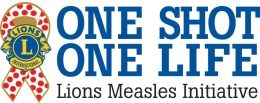 24th February 2017